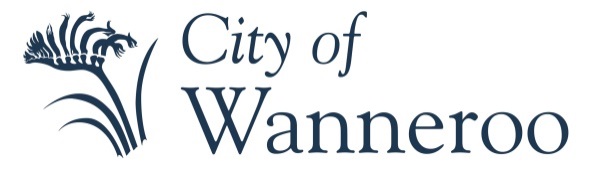 QUINNS BEACH LONG TERM COASTAL MANAGEMENT OPTIONSThe City of Wanneroo is currently considering coastal engineering options for the long term management of the Quinns Rocks coastline. To ensure the chosen option aligns with community needs and expectations, please select your preferred option for further consideration in the detailed design stage of the Quinns Beach Long Term Coastal Management Study.Community Information Sessions will be held at 10:30am and 6:30pm Wednesday 27 April 2016 at the Gumblossom Community Centre Sports Hall. Refer to the City’s website for further information:http://www.wanneroo.wa.gov.au/coastalmanagementWhich coastal management option do you prefer? Option 1 (Modification of Existing Groynes and Additional Groyne) Option 2 (Relocation of Carpark and Additional Groyne)Please tick () the relevant boxDetails of each option are provided on the City’s websiteAny comments you wish to make in support or otherwise are welcomed below:Additional comments/information can be attached to this Comment Sheet.Name(s)*: _________________________________________________________________________Address/Suburb*: __________________________________________________________________Email/Phone: ______________________________________________________________________(*) Required FieldsPlease note that the City of Wanneroo will not be publishing any individual’s details within any reporting that is presented in relation to this project. If you have provided contact details, the City will notify you of the date this matter will be considered by Council.This comment sheet can also be completed online via the following link: https://www.surveymonkey.com/r/QuinnsCoastalPlease return this Comment Sheet to the City at the Community Information Sessions, via the online survey or via post as indicated on the City’s website no later than 13 May 2016. Please feel free to pass on copies of this Comment Sheet to other interested parties.THANK YOU FOR YOUR FEEDBACK